Media & StorytellingOctober 19, 2023Session Sponsor: 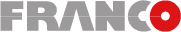 Agenda: 8:30 a.m. - Group Arrival Ford Field Gate G Level 19:00 a.m.  Ford Field Introduction Devon O’Reilly, Senior Director, Community Engagement and Leadership DevelopmentFord Field Events Staff10:00 a.m.  Depart for Detroit Regional Chamber Office 777 Woodward Ave, Detroit, MI 4822610:30 a.m. The Changing Role of Media Discussion with WDIV Bob Ellis, Vice President and General Manager, WDIV Devin Scillian, Anchor, WDIV Jamie Kaye Walters, COO, VVK PR and Creative 12:00 p.m. Lunch Break Anita’s Kitchen1:00 p.m. Personal Branding Workshop  Robert Collins, Founder, Robert Courtney & Associates2:30 p.m. Panel: Media’s Role in Storytelling Eric Thomas, Senior Vice President, External Relations, Invest Detroit Tina Kozak, CEO, Franco DPTV3:15 p.m. Defining Moments 4:30 p.m. - Wrap up & Class Announcements 4:45 p.m. - Social Hour Grazing Hearts Charcuterie, India Scott 6:00 p.m. - Adjourn for the day